Change control historyLocal Growth Fund (Focus Projects)Project RefProject NameProject ManagerLead Delivery PartnerPreviousCurrentDirectionDFT/1617/004/CSHChippenham Station HubRory BowenWiltshire CouncilARAGProject DescriptionEnhancement of station facilities including increased car parking, railway crossing provision, retail facilities and public realm improvements.  What does our path look like? (Milestones)What does our path look like? (Milestones)Are we on track? (Issues/Risks)Phase 1 Station improvemenst and 3rd LiftPhase 2 Sadlers Mead Car ParkPhases 5 Station SquarePhase 8 Sustainable TransportPhase 1 Station improvemenst and 3rd LiftPhase 2 Sadlers Mead Car ParkPhases 5 Station SquarePhase 8 Sustainable TransportProgramme - A/GPhases, 1, 2 and 5 on track and low risks around deliverability by March 2021.Further analysis and detail being prepared on SustainableTransport Package for January Board approval. Cost – GFunding is secured and OBC approved. Updates to OBC produced as required for phases coming onstream.Scope - AScope outcomes remain unchanged following update to  November SWLEP Board.What are we spending?What are we spending?What are we spending?Total project budget of £34m is made up of £16m of LGF funding, £2m of public sector funding (not secured), and £16m private sector funding (not secured).Total project spend to date: £1.839mTotal project budget of £34m is made up of £16m of LGF funding, £2m of public sector funding (not secured), and £16m private sector funding (not secured).Total project spend to date: £1.839mTotal project budget of £34m is made up of £16m of LGF funding, £2m of public sector funding (not secured), and £16m private sector funding (not secured).Total project spend to date: £1.839mWhat have we done in the last month?What do we need to do in the next 2 months (Actions)What do we need to do in the next 2 months (Actions)Phase 1b work progressed (NR). Design options further developed on Phase 3 northern access, including safe walking route requirement for liftPhase 2 contractor mobilisationFinal report on Phase 5 optionsFurther development of sustainable transport package (Wiltshire Council)Commence Phase 2 constructionReceive lift costs from Network RailFinalise implementation agreement for lift delivery with NRInititate Station Change processPhase 5 GRIP 3-8 grant agreementGain approval for sustainable transport options with BCR at January Board.Complete change control for milestones and spend profileEstablish route for project underspendCommence Phase 2 constructionReceive lift costs from Network RailFinalise implementation agreement for lift delivery with NRInititate Station Change processPhase 5 GRIP 3-8 grant agreementGain approval for sustainable transport options with BCR at January Board.Complete change control for milestones and spend profileEstablish route for project underspendChange Control Notification HistoryChange Control Notification HistoryChange Control Notification HistoryChange Control 1 (CR004)Agreed in March 2016  Changes to phase 1 schedule. Revised schedule to take into account the development and delivery of the SOBC, OAR, and AST.Change Control 2 (CR011)Submitted in October 2016Changes to overall schedule with completion in October 2019.Change Control 3 (CR034)Submitted in December 2017Project split into 7 phases as per agreement with DfT and SWLEP Board Change Control 4Submitted in July 2018
Rescoping of Phase 1b deliveryChange Control 1 (CR004)Agreed in March 2016  Changes to phase 1 schedule. Revised schedule to take into account the development and delivery of the SOBC, OAR, and AST.Change Control 2 (CR011)Submitted in October 2016Changes to overall schedule with completion in October 2019.Change Control 3 (CR034)Submitted in December 2017Project split into 7 phases as per agreement with DfT and SWLEP Board Change Control 4Submitted in July 2018
Rescoping of Phase 1b deliveryChange Control 1 (CR004)Agreed in March 2016  Changes to phase 1 schedule. Revised schedule to take into account the development and delivery of the SOBC, OAR, and AST.Change Control 2 (CR011)Submitted in October 2016Changes to overall schedule with completion in October 2019.Change Control 3 (CR034)Submitted in December 2017Project split into 7 phases as per agreement with DfT and SWLEP Board Change Control 4Submitted in July 2018
Rescoping of Phase 1b deliveryProject RefProject NameProject ManagerLead Delivery PartnerPreviousCurrentDirectionLGF/1617/009/YWAA350 Yarnbrook/West Ashton Relief RoadRob RossiterWiltshire CouncilRAGProject DescriptionConstruction of a relief road from the A350 in the Yarnbrook and West Ashton area located to the south east of Trowbridge. The scheme will unlock the Ashton Park development of 2,600 homes and 15ha of employment land.What does our path look like? (Gantt Chart)What does our path look like? (Gantt Chart)Are we on track? (Issues/Risks)A/G– ProgrammeThe scheme benefits from planning permission subject to a Section 106 legal agreement being entered into and subject to conditions, including any subsequent changes agreed with the Head of Development Management.  LGF Funding Agreement is in place to progress the detailed design of the relief road and commence construction.  Persimmon has made a first claim of £610,000 towards detailed design for the highways infrastructure.  Construction works to commence in July 2020.  Programme on track to spend all LGF allocated by end of FY 2021.HIF agreement with Homes England now signedA/G – CostsThe re-design has resulted in cost increases, creating an additional funding viability gap. In order to manage the financial risks associated with the increased costs the council made a funding bid to the Housing Infrastructure Fund. The results of the bid were published in April, which confirmed WC had been successful with the HIF bid in full.Scope – GThe transport scope of the scheme remains unaltered, but the environmental scope has increased to address the impact upon local flora and fauna; e.g. bats. What are we spending?What are we spending?What are we spending?Total project spend to date: £0.727mTotal project spend to date: £0.727mTotal project spend to date: £0.727mWhat have we done this month (Progress)What do we need to do in the next 2 months (Actions)What do we need to do in the next 2 months (Actions)Designer submitted traffic sign layout drawings for approval.Specialist Lighting Consultant appointed.Revised Programme submitted to reflect LGF spend deadlines – to be reviewed.Coordinated and attended project meetings with Design Consultants for road infrastructure and structuresProgressed HIF Grant Funding Agreement with Homes England.Received SWLEP ITA response to Appraisal Specification Report for Progressed FBC.  WC and the designer to agree the drainage strategy and model testing of balancing ponds; pipe network will also be submitted and agreed.Geotech field work to be commissioned to inform structures design.Designer to provide details of lighting electrical supply and cable routes.WC to provide signals Design Brief to Designer.Designer to provide proposals to traffic calm the downgraded section of the A350.Continue to work through the planning Section 106 agreement.Progress detailed design of the relief road.  Finalise legal detail and sign HE HIF agreement.WC and the designer to agree the drainage strategy and model testing of balancing ponds; pipe network will also be submitted and agreed.Geotech field work to be commissioned to inform structures design.Designer to provide details of lighting electrical supply and cable routes.WC to provide signals Design Brief to Designer.Designer to provide proposals to traffic calm the downgraded section of the A350.Continue to work through the planning Section 106 agreement.Progress detailed design of the relief road.  Finalise legal detail and sign HE HIF agreement.Change Control Notification HistoryChange Control Notification HistoryChange Control Notification HistoryN/A – No previous Change Control HistoryN/A – No previous Change Control HistoryN/A – No previous Change Control HistoryProject RefProject NameProject ManagerLead Delivery PartnerPreviousCurrentDirectionLGF/1718/001/CCPMThe MaltingsRichard WaltersWiltshire CouncilARAGProject DescriptionThe first and major transformational phase of the Maltings and Central Car Park Regeneration Scheme seeks to redevelop the Central Car Park and Coach Park site for a mix of commercial (retail and leisure) and residential uses.What does our path look like? (Milestones)What does our path look like? (Milestones)Are we on track? (Issues/Risks)Programme – AGWork on Phase 1 has commenced on site.  Demolition of the existing former BHF building is underway.Phase 1 can be completed by March 2021 and the preferred option is to commit the LGF allocation to its delivery.  Cost -  AGNo additional funds are required to progress the project.  Financial, legal and commercial due diligence underway. 
Scope - G
Scope remains in line with original project intentions.What are we spending?What are we spending?What are we spending?£6.06 million LGF allocation to regeneration of the Maltings and Central Car Park.  £23.15 million private sector investment in phase 1 build and development costs.£40 million estimated private sector investment in demolition, build and development costs for phase 2.The breakdown of public funding spend against profile and costs will be provided once the Outline Business Case has been finalised and submitted. All LGF3 funding to be defrayed by March 2021.  £6.06 million LGF allocation to regeneration of the Maltings and Central Car Park.  £23.15 million private sector investment in phase 1 build and development costs.£40 million estimated private sector investment in demolition, build and development costs for phase 2.The breakdown of public funding spend against profile and costs will be provided once the Outline Business Case has been finalised and submitted. All LGF3 funding to be defrayed by March 2021.  £6.06 million LGF allocation to regeneration of the Maltings and Central Car Park.  £23.15 million private sector investment in phase 1 build and development costs.£40 million estimated private sector investment in demolition, build and development costs for phase 2.The breakdown of public funding spend against profile and costs will be provided once the Outline Business Case has been finalised and submitted. All LGF3 funding to be defrayed by March 2021.  What have we done in the past 2 months?What do we need to do in the next 2 months (Actions)What do we need to do in the next 2 months (Actions)Nuveen Commenced phase 1 demolition works on siteProgressed financial / legal / commercial due diligenceEstablished Council Maltings Programme Board – initial meetingFinalise financial  / legal / commercial due diligenceSubmit OBC to ITAFinalise financial  / legal / commercial due diligenceSubmit OBC to ITA
Change Control Notification HistoryCR033 – Milestone re-phasingProject RefProject NameProject ManagerLead Delivery PartnerPreviousCurrentDirectionSwindon Bus BoulevardLynsey TurnerSwindon Borough CouncilARAGProject DescriptionProject DescriptionProject DescriptionProject DescriptionProject DescriptionProject DescriptionProject DescriptionNew Bus Boulevard facility to improve connectivity in and around the town, also to improve the attractiveness of the town centre.New Bus Boulevard facility to improve connectivity in and around the town, also to improve the attractiveness of the town centre.New Bus Boulevard facility to improve connectivity in and around the town, also to improve the attractiveness of the town centre.New Bus Boulevard facility to improve connectivity in and around the town, also to improve the attractiveness of the town centre.New Bus Boulevard facility to improve connectivity in and around the town, also to improve the attractiveness of the town centre.New Bus Boulevard facility to improve connectivity in and around the town, also to improve the attractiveness of the town centre.New Bus Boulevard facility to improve connectivity in and around the town, also to improve the attractiveness of the town centre.What does our path look like? (Milestones)Are we on track? (Issues/Risks)*Pre-works such as utility diversions have already started on site.  The temporary bus station and will commence before the main construction.AG – Programme:  The first phase of cable diversions are due to start on programme in January 2020. Detailed design is well under way and is on track to meet the revised programme deadlines in March 2020.  The OBC has been agreed for submission in January 2020, albeit with further development required before submission of FBC following comments from the ITA.AG – Scope: The full preliminary design, including the redesigned western end and the John St car park site, has been agreed by all key stakeholders.  The scope and quality of the detailed design is being regularly monitored through bi-weekly progress meetings.AG – Cost: A revised Quantitative Risk Assessment was carried out at the beginning of November to take into account the inclusion of the John Street car park site and redesigned Western End of the scheme.  Work is progressing well on the next stage of the funding bid for the Future High Streets Fund.What are we spending?What are we spending?Total project expenditure to date = £1.582m funded from LGF grant. Total project expenditure to date = £1.582m funded from LGF grant. What have we done in the past 2 months?What do we need to do in the next 2 months (Actions)Progressed detailed design and developed the landscaping and public realm strategy.Completed a second QRA to provide greater confidence in the cost estimates following the inclusion of the John Street car park site and the redesigned western end.Developed the Future High Streets Fund bid in partnership with MHCLG.Carried out soft market testing with bus shelter providers.Carried out stakeholder consultations with both internal and external interest groups.Produce first full draft of detailed design drawings, including the landscaping and public realm design.Carry out public consultation in February in order to feed the results into the FBC.Begin preparation of tender documentation.Agree a procurement strategy for the design and construction of the bus shelters.Revise the route of the BT northern diversion to avoid existing mature trees on site.Change control Notification HistoryChange control Notification HistoryChange Control 1 (CR22)Agreed in May 2017DRAFT – CPO effect on spend profile.Change Control 2 (CR042)Agreed in September 2018Rescoping of LGF element of project.  Change of deliverables following more detailed feasibility work, change of schedule due to putting the start date back after Christmas 2020 to accommodate the busy retail period, and change of spend profile to reflect the revised delivery programme.Change Control 3 (CR048)Agreed November 2018Spend acceleration.  Change of deliverables due to BT diversion and bringing forward work on the Wyvern Car Park.Change Control 1 (CR22)Agreed in May 2017DRAFT – CPO effect on spend profile.Change Control 2 (CR042)Agreed in September 2018Rescoping of LGF element of project.  Change of deliverables following more detailed feasibility work, change of schedule due to putting the start date back after Christmas 2020 to accommodate the busy retail period, and change of spend profile to reflect the revised delivery programme.Change Control 3 (CR048)Agreed November 2018Spend acceleration.  Change of deliverables due to BT diversion and bringing forward work on the Wyvern Car Park.Project RefProject NameProject ManagerLead Delivery PartnerPreviousCurrentDirectionDFT/1516/003/EV(iv)New  Eastern Villages Southern Connector RoadTom CampbellSwindon Borough CouncilRAR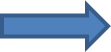 Project DescriptionProject DescriptionProject DescriptionProject DescriptionProject DescriptionProject DescriptionProject DescriptionNew link road connecting the NEV with the A419 at Commonhead InterchangeNew link road connecting the NEV with the A419 at Commonhead InterchangeNew link road connecting the NEV with the A419 at Commonhead InterchangeNew link road connecting the NEV with the A419 at Commonhead InterchangeNew link road connecting the NEV with the A419 at Commonhead InterchangeNew link road connecting the NEV with the A419 at Commonhead InterchangeNew link road connecting the NEV with the A419 at Commonhead InterchangeWhat does our path look like? (Milestones) What does our path look like? (Milestones) Are we on track? (Issues/Risks)AR   – Cost Ability to spend full £11.6m LGF grant dependent on commencing construction Jan 2021 £19m of HIF funding has been secured for the scheme.The cost estimate is £30.572m AG  – Quality Planning application approved at Planning Committee 2nd December 2019AR – Time/ProgrammeCPO highly likely to be required, legal team in place. Delayed CPO process will cause delay to construction start dateTo mitigate impact of delay due to CPO, DfT funding has been re-profiled to £2.1m in 19/20, and £9.5m in 20/21Construction programme has been re-programmed to January 2021 – June 2022What are we spending?What are we spending?What are we spending?Total project expenditure to date = £2.195m, from a total project budget of £30.572m, additional funding to be met by SBC contribution.Total project expenditure to date = £2.195m, from a total project budget of £30.572m, additional funding to be met by SBC contribution.Total project expenditure to date = £2.195m, from a total project budget of £30.572m, additional funding to be met by SBC contribution.What have we done in the last 2 monthsWhat do we need to do in the next 2 months (Actions)What do we need to do in the next 2 months (Actions)Ongoing negotiation with landownersContinued liaison with Highways England about layout options at Commonhead InterchangeConsultation with SBC asset managers and TDM teamsHeld public consultation eventsReceived confirmation of HIF fundingContinued ecology surveysAppointed QC and SBC solicitor for Public Inquiry Statement of Case submitted 11 October for Public Inquiry January 2020Planning Application has been given approval 2/12/2019Continue land acquisition negotiations.Process planning application conditionsRespond to CPO objectionsDevelop Traffic Management planPrepare for Public Inquiry January 2020Continue land acquisition negotiations.Process planning application conditionsRespond to CPO objectionsDevelop Traffic Management planPrepare for Public Inquiry January 2020Change Control Notification HistoryChange Control Notification HistoryChange Control Notification HistoryChange Control 1 (CR5)Agreed in April 2016Slip of planning application date by 6 monthsChange Control 2 (CR14)Agreed in October 2016Change of schedule to accommodate design and build programme. End dates are unchanged but interim milestones have moved. Change control request for spend profile to follow.Change Control 3 (CR26)Agreed Nov 2017Interim milestone dates post Atkins reviewChange Control 1 (CR5)Agreed in April 2016Slip of planning application date by 6 monthsChange Control 2 (CR14)Agreed in October 2016Change of schedule to accommodate design and build programme. End dates are unchanged but interim milestones have moved. Change control request for spend profile to follow.Change Control 3 (CR26)Agreed Nov 2017Interim milestone dates post Atkins reviewChange Control 1 (CR5)Agreed in April 2016Slip of planning application date by 6 monthsChange Control 2 (CR14)Agreed in October 2016Change of schedule to accommodate design and build programme. End dates are unchanged but interim milestones have moved. Change control request for spend profile to follow.Change Control 3 (CR26)Agreed Nov 2017Interim milestone dates post Atkins review	P	roject RefProject NameProject ManagerLead Delivery PartnerPreviousCurrentDirectionLGF/1516/003/EV(iii)New  Eastern Villages A420 Gablecross & Police StationTom CampbellSwindon Borough CouncilAGAGProject DescriptionThis junction improvement is required to increase capacity to deal with existing and new demand. Works include making the roundabout larger and adding traffic signals. This junction improvement is required to increase capacity to deal with existing and new demand. Works include making the roundabout larger and adding traffic signals. What does our path look like? (Milestones)Are we on track? (Issues/Risks)AG – CostsEstimated cost = £8.412mcomprising:£4.400m for LGF grant and £4.012m developer contributions£4.4m of LGF funding to be spent prior to March 2021G – ScopeScope is agreed and understoodAG – Time/Programme Tender issued 21st October 2019 (packaged with Nythe and Piccadilly)Final terms of reference being agreed for Sainsbury’s land acquisition Meeting held with police 26th November 2019 to clarify land take, further meeting to be held 19th December 2019 to progress land acquisition What are we spending?What are we spending?Total project expenditure to date = £1.121m from a total project budget of £8.412m. Additional funding to be met by SBC contribution. Total project expenditure to date = £1.121m from a total project budget of £8.412m. Additional funding to be met by SBC contribution. What have we done in the last 2 monthsWhat do we need to do in the next 2 months (Actions)Tender documents finalised and tender issued 21/10/19 Undertaken tender clarificationsLand acquisition - terms of reference have been agreed with Sainsbury’sMet with the Police to confirm land acquisition arrangementsComplete land acquisition with Sainsbury’s following their confirmation of land sale agreementContinue tender clarificationsComplete procurement processContinue Police land acquisitionChange control Notification HistoryChange control Notification HistoryChange Control 1 (CR12)Agreed in October 2016Change of schedule to accommodate design and build programme. End dates are unchanged but interim milestones have moved. Change control request for spend profile to follow.Change Control 2 (CR21)Submitted in March 2017Change of financial profiling in accordance with above change control regarding milestones.Change Control 3 (CR35)Submitted April 2018Change of concept design, programme and spend forecastChange Control 4 (CR45)Submitted November 2018Change of revised programme, SWLEP grant and re-profiled spend forecastsChange Control 1 (CR12)Agreed in October 2016Change of schedule to accommodate design and build programme. End dates are unchanged but interim milestones have moved. Change control request for spend profile to follow.Change Control 2 (CR21)Submitted in March 2017Change of financial profiling in accordance with above change control regarding milestones.Change Control 3 (CR35)Submitted April 2018Change of concept design, programme and spend forecastChange Control 4 (CR45)Submitted November 2018Change of revised programme, SWLEP grant and re-profiled spend forecastsProject RefProject NameProject ManagerLead Delivery PartnerPreviousCurrentDirectionLGF/1617/002/WIWichelstowe Southern AccessTim MannSwindon Borough CouncilGGProject DescriptionProject DescriptionProject DescriptionProject DescriptionProject DescriptionProject DescriptionProject DescriptionA tunnel across the M4 to provide the fourth access to the Wichelstowe developmentA tunnel across the M4 to provide the fourth access to the Wichelstowe developmentA tunnel across the M4 to provide the fourth access to the Wichelstowe developmentA tunnel across the M4 to provide the fourth access to the Wichelstowe developmentA tunnel across the M4 to provide the fourth access to the Wichelstowe developmentA tunnel across the M4 to provide the fourth access to the Wichelstowe developmentA tunnel across the M4 to provide the fourth access to the Wichelstowe developmentWhat does our path look like? (Milestones)Are we on track? (Issues/Risks)Programme - GProgramme is currently on track, with construction due to complete in March 2021.  Cost - GThe budget is currently considered sufficient to cover the costs of the scheme.  The FBC was approved in September.Scope - GNow that the funding has been approved, the team is investigating the best mechanism to deliver the utility provision, footways and street lighting to the scheme.  Further discussions have taken place and requirements are being finalised.What are we spending?What are we spending?Total project expenditure to date = £1.622m, from a total projected spend of £25.858m, which is funded by LGF and SBC/developer contributions.Total project expenditure to date = £1.622m, from a total projected spend of £25.858m, which is funded by LGF and SBC/developer contributions.What have we done this month?What do we need to do in the next 2 months (Actions)Section 8 legal agreement in place for Alun Griffiths to work on M4 Public Drop in sessions held with circa. 200 attendees at the Deanery SchoolOngoing discussions with JV regarding scope requirements. Set up site office and welfare facility.National Roads Telecommunications Services and Power has started to be diverted adjacent to the M4Finalise scope of scheme by resolving more detailed arrangements with Wichelstowe JV.Progress detailed design.Temporary embankment constructionPlanning conditions dischargeChange Control Notification HistoryChange Control Notification HistoryCR047 – Wichelstowe Southern Access – Reprofiling of Financial Spend – Agreed Nov 18CR047 – Wichelstowe Southern Access – Reprofiling of Financial Spend – Agreed Nov 18Local Growth Fund (Growth Deals 1 and 2)Project RefProject NameProject ManagerLead Delivery PartnerPreviousCurrentDirectionLGF/1617/009/UFBUltrafast Broadband ProjectSarah CosentinoWiltshire Council - (Wiltshire Online (WOL) Team)GGProject DescriptionTo procure and deploy an Ultrafast / NGA fibre broadband solution in Wiltshire. Lot 1 – North is being delivered by Gigaclear Plc and Lot 2 – South, is being delivered by BT Plc (Openreach).What does our path look like? (Milestones)Are we on track? (Issues/Risks)Programme – G GThe current build phase continues for both Gigaclear and BT Openreach. The newly reset build plans are being delivered and monitored. Programme has been delayed by issues as set out below, but projects will be delivered by June 2021.Cost – G GNo risk to SWLEP LGF budget.Scope – G GA G – BT Openreach – The CR to descope the overbuild premises has been fully assured. The subsequent re-scope CR to utilise the freed-up funds, remains with BDUK going through formal assurance, with an anticipated completion date of December 2019.G G – Gigaclear – The CR to descope the overbuild premises, along with the CR to utilise freed up funds, have both been fully assured. This means that the Gigaclear build plan has been fully reset. What are we spending?What are we spending?Total project budget of £3m is made up of £1m of LGF grant funding, (plus £2m of BDUK grant funding.)Total project budget of £3m is made up of £1m of LGF grant funding, (plus £2m of BDUK grant funding.)What have we done in the past 2 months?What do we need to do in the next 2 months (Actions)GigaclearThe team continued working with Gigaclear and BDUK to discuss reporting and assurance expectations for the “Milestone to Cash - (M2C)” process.Working with WOL, Gigaclear’s Community Engagement Manager continued his proactive stakeholder engagement with Parishes and Communities in the north of the county.BT OpenreachThe Wiltshire Online team continued to assure the second Milestone to Cash claim.GeneralThe Wiltshire Online team continued carrying out ongoing monthly analysis of proposed build plans, for both suppliers, to ensure double investment is avoided, against EU State Aid compliance criteria.Weekly F2F / Skype deployment update meetings continued with both suppliers.Wiltshire Online Strategic Contract Board took place with both suppliers on 30th October 2019.GigaclearFollowing formal written confirmation from BDUK (new Grant Variation Letter - GVL) of the realigned grant funding period, a Change Request (CR) will be prepared with Rory Bowen, to be presented to the SWLEP, to realign the £0.5m LGF funding into FY 2020/21.BT OpenreachThe second part of the current CR exercise (re-scoping), remains delayed with BDUK at the “Clarification Questions - CQ” stage, pending formal assurance, anticipated post-election by the end of December 2019.In anticipation of the formal assurance of the BT Openreach re-scope CR, an additional CR will be discussed with Rory Bowen and presented to the SWLEP, to realign the £0.5m LGF funding into the FY 2020/21.GeneralWiltshire Online Full Operational Group (FOG) meeting scheduled to take place with both suppliers on 17th December 2019.Wiltshire Online Strategic Contract Board scheduled to take place with both suppliers on 21st January 2020.Note: The above BT Openreach figures reflect the current position following approval of the descope CR, to remove overbuilt premises. Assuming the rescope CR is assured during December as anticipated, then this table will be updated within the next SWLEP HL Report.Note: The above BT Openreach figures reflect the current position following approval of the descope CR, to remove overbuilt premises. Assuming the rescope CR is assured during December as anticipated, then this table will be updated within the next SWLEP HL Report.Change Control Notification HistoryChange Control Notification HistoryN/A - No Previous Change Control HistoryN/A - No Previous Change Control HistoryProject RefProject NameProject ManagerLead Delivery PartnerPreviousCurrentDirectionSwindon Quality Bus Corridors (Rapid Transit)James JacksonSwindon Borough CouncilAGAGProject DescriptionProject DescriptionProject DescriptionProject DescriptionProject DescriptionProject DescriptionProject DescriptionBus priority measures on the strategic bus corridors linking Wichelstowe to the town centre and linking Tadpole Garden Village and North Swindon to the town centre.  The first phase of an Urban Traffic Management and Control (UTMC) system in Swindon is also being installed.Bus priority measures on the strategic bus corridors linking Wichelstowe to the town centre and linking Tadpole Garden Village and North Swindon to the town centre.  The first phase of an Urban Traffic Management and Control (UTMC) system in Swindon is also being installed.Bus priority measures on the strategic bus corridors linking Wichelstowe to the town centre and linking Tadpole Garden Village and North Swindon to the town centre.  The first phase of an Urban Traffic Management and Control (UTMC) system in Swindon is also being installed.Bus priority measures on the strategic bus corridors linking Wichelstowe to the town centre and linking Tadpole Garden Village and North Swindon to the town centre.  The first phase of an Urban Traffic Management and Control (UTMC) system in Swindon is also being installed.Bus priority measures on the strategic bus corridors linking Wichelstowe to the town centre and linking Tadpole Garden Village and North Swindon to the town centre.  The first phase of an Urban Traffic Management and Control (UTMC) system in Swindon is also being installed.Bus priority measures on the strategic bus corridors linking Wichelstowe to the town centre and linking Tadpole Garden Village and North Swindon to the town centre.  The first phase of an Urban Traffic Management and Control (UTMC) system in Swindon is also being installed.Bus priority measures on the strategic bus corridors linking Wichelstowe to the town centre and linking Tadpole Garden Village and North Swindon to the town centre.  The first phase of an Urban Traffic Management and Control (UTMC) system in Swindon is also being installed.What does our path look like? (Gantt Chart)Are we on track? (Issues)Phase 1 - WichelstowePhase 2 – North SwindonPhase 3 – Urban Traffic Management and Control (UTMC)Phase 1 - WichelstoweAG - Programme – QBC Wichelstowe consists of three individual schemes outlined below. Pipers Way bus lane  - completeRegents Circus bus lane – completeMannington Roundabout – ¾ completePhase 1 Wootton Basset Road - completePhase 2 Tewkesbury Way - completePhase 3 Fish Brothers corner – complete Phase 4 New slip lane from the Mannington Retail Park onto Great Western Way (A3102) - Change control was approved in December 2018.  A contractor has been appointed following a tendering exercise.  Construction is substantially complete subject to final technical approval and remedial works as required.AG – Cost – Additional spend for phase 3 has created slight overspend/projection. Spend to be reviewed to consider allocation of Section 106 funding to cover overspend and/or reduction in spend on QBC North/UTMC.G – Scope –This first phase of the Swindon Rapid Transit programme will see measures implemented to form a Quality Bus Corridor linking the Wichelstowe development with Swindon town centre.Phase 2 – North SwindonG – Programme – The detailed design process is now underway for Moonrakers junction scheme.  A draft version of the Outline Business Case (OBC) was issued to the Independent Technical Advisor (ITA) for an initial review in late September 2019.  The finalised version is presented for approval.AG – Cost – Cost estimates are being developed as part of the design work. Work will be commensurate with the available budget. The current projection is slightly below the original allocation. Business Case is being developed and likely to be successful. G - Scope-The QBC North Swindon forms the second phase of the Swindon Rapid Transit programme. A preferred corridor was selected in November 2017.  Following on the feasibility of scheme options along this corridor, (including additional traffic surveys and further modelling assignments), it was decided to focus on junction improvements at Moonrakers. As well as a series of minor route-wide works have also been identified for this corridor. Phase 3 - UTMCG – Programme – An Appraisal Specification Report (ASR) has been finalised and the business case development is underway. The scale of the scheme was considered as part of the optioneering to judge the benefits of a do-minimum, do something and a do-max. AG – Budget – The programme of work will be commensurate with the available budget. Revenue spend is being investigate and available budget for the on-going operational and maintenance being looked at. G – Scope - Work is progressing on the option of providing a UTMC system for Swindon. All costings are due back within December.What are we spending?What are we spending?What have we done this month (Progress)What do we need to do in the next 2 months (Actions)Phase 1 – WichelstoweMonitored the operational performance of the Pipers Way scheme.Managed and progressed construction of Phase 4 of the Mannington scheme, including utility diversion works.Phase 2 – North SwindonProgressed detailed design Finalised the OBC for submission to the SWLEP Board Meeting.Commenced the formal paperwork required for the tender process (Gateway papers).Phase 3 – UTMCProgressed Business Case with Options Assessment ReportLiaised with consultants to aid with the design of various scheme elements.Worked with Asset Management to agree extent and scope of project and whether the assets monitoring technology can be incorporated to link with the Urban Traffic Controller.Phase 1 – WichelstoweContinue the monitoring of the Pipers Way scheme.Achieve technical approval for Mannington Phase 4Complete construction of Phase 4.Phase 2 – North SwindonComplete first draft of detailed design (for Moonrakers)Submit first draft of detailed design (for Moonrakers) for technical approval.Subject to approval of the OBC, commence the Full Business Case.Finalise the formal paperwork required for the tender process (Gateway papers).Phase 3 – UTMCProgress Business Case development Finalise design package to handover to Project DeliveryProject RefProject NameProject ManagerLead Delivery PartnerPreviousCurrentDirectionLGF/1819/001/RAMRoyal Artillery MuseumMartin HarveyRoyal Artillery MuseumARARProject DescriptionThe grant from the Local Growth Fund is contributing to the construction of a new building for the Royal Artillery Museum (RAM) at Avon Camp West (ACW) on Salisbury Plain, enabling the Royal Artillery’s nationally important museum collection to be returned to public access and creating a major new visitor attraction at the heart of Wiltshire. This project in turn facilitates a programme of further investment and development at ACW, creating new exhibitions, activities and other features to attract new and repeat visitors to the site.What does our path look like? (Milestones)What does our path look like? (Milestones)Are we on track? (Issues/Risks)NOTE: milestones will be set with the baselining of the project and submission of a revised Outline Business Case (which is an immediate priority action – see below).NOTE: milestones will be set with the baselining of the project and submission of a revised Outline Business Case (which is an immediate priority action – see below).RAM has received confirmation that it will be allocated the land required for the new museum, and all project funding is in place (including the SWLEP grant).RAM has produced new designs for the museum, and is refining other aspects of the project.While the new designs and other recent changes to the project do not affect the overall vision and strategic case for the project, the Outline Business Case (OBC) is currently being updated, and will be submitted to SWLEP in January 2020.Archaeological work is also now scheduled for January, allowing the planning application documentation to be completed in February.Subject to planning, construction work will commence by August 2020, and it is anticipated that the grant from SWLEP will be drawn down and spent during 2020.What are we spending?What are we spending?What are we spending?The majority of project requirements will be delivered through a Design and Build contract, and it is anticipated that the total budget for this will be around £5.5m. The exact cost will be subject to procurement of the contract.The funding package for the new building includes a grant of £1.35m from SWLEP, with the remainder entirely funded from RAM’s own reserves and from existing funds held by Regimental charities.The project expenditure profile is subject to procurement of the Design and Build contract, the detailed construction programme (to be developed by the contractor) and the start date achieved for construction works on site. However, as stated above, it is anticipated that the grant from SWLEP would be drawn down and spent during 2020.The majority of project requirements will be delivered through a Design and Build contract, and it is anticipated that the total budget for this will be around £5.5m. The exact cost will be subject to procurement of the contract.The funding package for the new building includes a grant of £1.35m from SWLEP, with the remainder entirely funded from RAM’s own reserves and from existing funds held by Regimental charities.The project expenditure profile is subject to procurement of the Design and Build contract, the detailed construction programme (to be developed by the contractor) and the start date achieved for construction works on site. However, as stated above, it is anticipated that the grant from SWLEP would be drawn down and spent during 2020.The majority of project requirements will be delivered through a Design and Build contract, and it is anticipated that the total budget for this will be around £5.5m. The exact cost will be subject to procurement of the contract.The funding package for the new building includes a grant of £1.35m from SWLEP, with the remainder entirely funded from RAM’s own reserves and from existing funds held by Regimental charities.The project expenditure profile is subject to procurement of the Design and Build contract, the detailed construction programme (to be developed by the contractor) and the start date achieved for construction works on site. However, as stated above, it is anticipated that the grant from SWLEP would be drawn down and spent during 2020.What have we done in the past 2 months?What do we need to do in the next 2 months (Actions)What do we need to do in the next 2 months (Actions)Continued lease negotiations with DIO.Signed off Concept Designs (RIBA Stage 2).Progressed to Developed Design work (RIBA Stage 3).Further discussions with Wiltshire Council planners and statutory consultees.Set up public consultation and engagement events.Continued work on planning application documents.Appointed specialist consultants (employer’s agent, catering consultant).Continued review of the Outline Business Case.Develop a Head Lease with DIO.Undertake public consultation and engagement events.Continue Developed Design work (RIBA Stage 3).Appoint interpretation planner.Undertake archaeological evaluation.Complete planning application documents.Commence procurement of Design and Build contractor.Complete revised Outline Business Case.Develop a Head Lease with DIO.Undertake public consultation and engagement events.Continue Developed Design work (RIBA Stage 3).Appoint interpretation planner.Undertake archaeological evaluation.Complete planning application documents.Commence procurement of Design and Build contractor.Complete revised Outline Business Case.Change Control Notification HistoryBaseline for change control to be set with completion of Project Initiation Document.Project RefProject NameProject ManagerLead Delivery PartnerPreviousCurrentDirectionLGF/1617/011/SCQCultural QuarterEmma GeeSwindon Borough CouncilGGProject DescriptionProject DescriptionProject DescriptionProject DescriptionProject DescriptionProject DescriptionProject DescriptionWork to house Swindon’s art and museum collections as part of a wider scheme to develop Swindon’s cultural offer in the town centreWork to house Swindon’s art and museum collections as part of a wider scheme to develop Swindon’s cultural offer in the town centreWork to house Swindon’s art and museum collections as part of a wider scheme to develop Swindon’s cultural offer in the town centreWork to house Swindon’s art and museum collections as part of a wider scheme to develop Swindon’s cultural offer in the town centreWork to house Swindon’s art and museum collections as part of a wider scheme to develop Swindon’s cultural offer in the town centreWork to house Swindon’s art and museum collections as part of a wider scheme to develop Swindon’s cultural offer in the town centreWork to house Swindon’s art and museum collections as part of a wider scheme to develop Swindon’s cultural offer in the town centreWhat does our path look like? (Milestones)Are we on track? (Issues / Risks)G – Cost – £250k allocated to develop scheme and business case. First commission delivered in Q3 and payment has been made.G - ScopeBrief agreed, issued and procured to deliver OBC, initial discussions had about the structure of future stakeholder activityG – Time Timings of stakeholder workshops being revisited with successful OBC supplier in order to get the maximum benefit through strong content and input from supplierWhat are we spending?What are we spending?Total project expenditure to date = £0 from a total budget of £250k. Total project expenditure to date = £0 from a total budget of £250k. What have we done in the last 2 monthsWhat do we need to do in the next 2 months (Actions)Further developed programme Issued tender and appointed supplier for OBCReviewed feedback from 2nd Advisory Group meeting and revisited objectives/strategic caseRevisited content, structure and timing of stakeholder workshopHold inception meeting with supplierContract manage Outline Business Case developmentReivew stakeholder programme and devise workshopProgress desktop review and evidence gathering alongside consultants.Project RefProject NameProject ManagerLead Delivery PartnerPreviousCurrentDirectionLGF/1819/002/ILSIlluminating SalisburyScott AndersonWiltshire CouncilA/GA/GProject DescriptionAn ambitious, major Light and Sound based attraction featuring animated features covering several prominent locations across Salisbury city centre area, creating a new and unprecedented visitor experience to boost the city centre economy particularly at night.What does our path look like? (Milestones)What does our path look like? (Milestones)Are we on track? (Issues/Risks)G – Main Supplier Appointment At the end of October, The Projection Studio were appointed as technical consultants. They have been tasked to prepare a feasibility costing plan to deliver a series of light and sound shows in Salisbury.G – Outline Business Case The appointment of suitably qualified visitor economy specialists to prepare the outline business case will now be undertaken. This work will also be supported by the business case consultants for the wider FHSF.What are we spending?What are we spending?What are we spending?£100,000 LGF capital£100,000 LGF capital£100,000 LGF capitalWhat have we done in the past 2 months?What do we need to do in the next 2 months (Actions)What do we need to do in the next 2 months (Actions)Confirmation of Salisbury going through to second round of FHSFAppointed main supplierUndertaken meetings with stakeholders to inform the design and contentSign GFAAppoint business case consultantsSign GFAAppoint business case consultantsChange Control Notification HistoryN/AProject RefProject NameProject ManagerLead Delivery PartnerPreviousCurrentDirectionLGF/1819/002/FGFisherton GatewayTom DobrashianWiltshire CouncilGGProject DescriptionSignificant improvement to the Gateway to the City. Highways and structural interventions will connect the station quarter to Salisbury’s retail core and enhance vitality. What does our path look like? (Milestones)What does our path look like? (Milestones)Are we on track? (Issues/Risks)G – RIBA Stage 2 Design.Fisherton Street - Public Art consultants have been appointed, and wayfinding consultants will be appointed in early December with a final report by end of April 2020.Station Forecourt – Outline designs have been prepared and ground surveying is now underway to inform the design.  G – Outline Business Case Rough order of magnitude costs have been submitted to MHCLG to inform the outline business case. First officer workshop will be held on 3 Dec 2019.  What are we spending?What are we spending?What are we spending?£300,000 LGF capital to take projects to RIBA Stage 2, concept design, including an allowance for early work needed to check deliverability.  The ceiling is being reached on this spend, and the December LEP Board awarded further monies to this project. £300,000 LGF capital to take projects to RIBA Stage 2, concept design, including an allowance for early work needed to check deliverability.  The ceiling is being reached on this spend, and the December LEP Board awarded further monies to this project. £300,000 LGF capital to take projects to RIBA Stage 2, concept design, including an allowance for early work needed to check deliverability.  The ceiling is being reached on this spend, and the December LEP Board awarded further monies to this project. What have we done in the past 2 months?What do we need to do in the next 2 months (Actions)What do we need to do in the next 2 months (Actions)Appointed public art consultantsDeveloped the wayfinding brief which is currently out to tenderSubmitted rough order of magnitude costs to MHCLGArranged senior meetings with SWR to agree the wider programmeNew Atkins brief currently being produced to develop RIBA stage 3 detailed design. Conduct initial consultation (moved back due to General Election)Pre-app discussions to take place with South West Railways and Wiltshire CouncilNew Atkins brief currently being produced to develop RIBA stage 3 detailed design. Conduct initial consultation (moved back due to General Election)Pre-app discussions to take place with South West Railways and Wiltshire CouncilChange Control Notification HistoryN/AProject RefProject NameProject ManagerLead Delivery PartnerPreviousCurrentDirectionLGF/1819/002/STATransport AccessibilityRob MurphyWiltshire CouncilGGProject DescriptionImprove the transport assessability for all modes into Salisbury, with a focus on walking, cycling and public transport. What does our path look like? (Milestones)What does our path look like? (Milestones)Are we on track? (Issues/Risks)G – Phase 2 is underway. Due to the general election, stakeholder and public consultation has been pushed back to January.  What are we spending?What are we spending?What are we spending?£250,000 LGF Capital Spend to develop and test options (including traffic modelling) for Salisbury, consult on a preferred option and produce a delivery plan.£250,000 LGF Capital Spend to develop and test options (including traffic modelling) for Salisbury, consult on a preferred option and produce a delivery plan.£250,000 LGF Capital Spend to develop and test options (including traffic modelling) for Salisbury, consult on a preferred option and produce a delivery plan.What have we done in the past 2 months?What do we need to do in the next 2 months (Actions)What do we need to do in the next 2 months (Actions)Phase 2 underwayDetailed work on the long list underwayFHSF outline costs submittedConsultation with stakeholders and public Develop preferred optionProvide data for FHSF business caseConsultation with stakeholders and public Develop preferred optionProvide data for FHSF business caseChange Control Notification HistoryN/ALocal Growth Fund (Growth Deal 3)Project RefProject NameProject ManagerLead Delivery PartnerPreviousCurrentDirectionLGF/1718/001/WCSSalisbury Campus Redevelopment.JOA Consulting
Jeff OwenWiltshire CollegeAdrian FordGGProject DescriptionConstruction, Life Sciences, Engineering & HE Centre new build extension & refurbishment works  Programme (Milestones)Programme (Milestones)Are we on track? (Issues/Risks)Programme:Contract 1A Refurbishment: Works complete.Contract 1B Cladding 1B:Works complete.Contract 2 New Build Block APhase 1, 7 week EOT agreed, revised PC date is the 20th August 2020. Phase 2 & 3 PC dates remain as per original contract.  (11/09/2020 & 23/10/2020).Cost:Overall forecast costs remain at £15.3m against the agreed allocation cost of £14.8m.Scope:The scope remains on target to deliver the College’s requirements.FundingFundingFundingThe total project costs are estimated to be £15.3m (including VAT, contingency and an allowance for inflation) against an agreed allocation cost of £14.83m. The College will continue to seek all opportunities to reduce future expenditure.The LEP contribution is £13.83m, leaving a current balance of £1.5m payable by the College. The College has secured a loan of £1.5m to cover the College’s contribution, if needed* - To 30th November 2019The total project costs are estimated to be £15.3m (including VAT, contingency and an allowance for inflation) against an agreed allocation cost of £14.83m. The College will continue to seek all opportunities to reduce future expenditure.The LEP contribution is £13.83m, leaving a current balance of £1.5m payable by the College. The College has secured a loan of £1.5m to cover the College’s contribution, if needed* - To 30th November 2019The total project costs are estimated to be £15.3m (including VAT, contingency and an allowance for inflation) against an agreed allocation cost of £14.83m. The College will continue to seek all opportunities to reduce future expenditure.The LEP contribution is £13.83m, leaving a current balance of £1.5m payable by the College. The College has secured a loan of £1.5m to cover the College’s contribution, if needed* - To 30th November 2019What have we done in the past 2 months?What do we need to do in the next 2 months (Actions)What do we need to do in the next 2 months (Actions)Contract 1A; The works are complete Now in the 12 months defect period.  Contract 1B; The works are complete Now in the 12 months defect period.  Contract 2 New Build Block A Extension.EoT claim negotiated to 7 week (PC now 20th Aug 2019).Review design submittals.Pile caps completed and steel frame erected.Concrete floors and drainage now under construction.Contract 1A; The works are complete Now in the 12 months defect period.  Contract 1B; The works are complete Now in the 12 months defect period.  Contract 2 New Build Block A Extension.Construction stage contract management.Review design submittals.Monitor progress and respond to RFI’sWorks comprise floor slabs and drainage.Roof and façade commences in the new year.Contract 1A; The works are complete Now in the 12 months defect period.  Contract 1B; The works are complete Now in the 12 months defect period.  Contract 2 New Build Block A Extension.Construction stage contract management.Review design submittals.Monitor progress and respond to RFI’sWorks comprise floor slabs and drainage.Roof and façade commences in the new year.Change Control Notification HistoryProject RefProject NameProject ManagerLead Delivery PartnerPreviousCurrentDirectionLGF/1718/002/WCL Lackham Campus; Agri-Tech Centre & Associated WorksJOA Consulting
Jeff OwenWiltshire CollegeAdrian FordAGAGProject DescriptionNew build Agricultural Centre Building, Animal Care Facilities, Lackham House HE Centre & Dairy Unit Programme (Milestones)Are we on track? (Issues/Risks)Scope:Facilities:Facility 1: Animal Care & HE Centre	Facility 2: Dairy Unit	Facility 3: Agri-Tech Centre  Programme: See ‘forecast’ column for latest forecast activity completion dates.*Animal Care – delay against baseline line date has been incurred due to the discovery of great crested newts.**Dairy Unit – delay against baseline line date has been incurred due to planning heritage issues. ***Agri-Centre – on programme.Cost:Overall costs are estimated at £9.212m against the £9.2m funding.  FundingFundingTotal projected costs are £9.212m (including VAT, contingency and an allowance for inflation).The College contribution is £1.0m capital, the LEP contribution is £8.2m capital. The new facilities are located on College-owned land.* - to 30th November 2019Total projected costs are £9.212m (including VAT, contingency and an allowance for inflation).The College contribution is £1.0m capital, the LEP contribution is £8.2m capital. The new facilities are located on College-owned land.* - to 30th November 2019What have we done in the past 2 months?What do we need to do in the next 2 months (Actions)Animal Care & Lackham House:Lackham House works complete.Exotics and cattery complete.EA instructions 64 to 75 issued.Design clarifications underway noting the contract is procured on a traditional basis. GCN inspection complete/resolved.External animal enclosures and landscaping works underway. Design clarifications ongoing.Forecast overall completion 20th January 2020.Agri-Centre (New Build)Planning condition pre-commencement conditions applied for.Bray & Slaughter proceeding with Stage 4 design.Bray & Slaughter commenced on site 2nd December 2019.GCN site inspected and approved.On-going contract management.RFIs clarifications.Dairy UnitStage 3 design nearing completion.Established requirements for Prior Notification of DemolitionTender pack for demolition works sent out to four contractorsImplemented mitigating actions to the bat survey, including putting up bat boxes in advance of hibernation periodSite access plan with drawing indicating access plan for milk tanker completedFinalised planning documents ready for submission including Design and Access Statement and Heritage ReportPlans completed for Beef Cattle housing buildingAnimal Care & Lackham House:Close out design issues.Complete external animal enclosures and landscaping works.Overall completion of the works is forecast for the 20th January 2019Receive training on use of facilities.Receive O&M’s. Agri-Centre (New Build)Continue Stage 4 design.Obtain pre-start planning condition discharge.Establish site compound and commence works.Undertake Schedule 1 design reviews.Monitor works.Contract management.CoW quality inspections.Dairy UnitSubmit planning application for main worksAppoint a demolition contractorCommence demolition (subject to planning) Send out tender pack to main contractorsPay 25% deposit on DeLaval equipment to secure 2018 pricing (Price rise January 1st 2020)Finalise marketing activities for teaching qualificationDepartment for Transport – LGF (Growth Deal 1)Project RefProject NameProject ManagerLead Delivery PartnerPreviousCurrentDirectionLGF/1516/003/EV(iib)New  Eastern Villages - Nythe & PiccadillyTom CampbellSwindon Borough CouncilGGProject DescriptionProject DescriptionProject DescriptionProject DescriptionProject DescriptionProject DescriptionProject DescriptionTraffic management measures and junction improvements within East SwindonTraffic management measures and junction improvements within East SwindonTraffic management measures and junction improvements within East SwindonTraffic management measures and junction improvements within East SwindonTraffic management measures and junction improvements within East SwindonTraffic management measures and junction improvements within East SwindonTraffic management measures and junction improvements within East SwindonWhat does our path look like? (Milestones)Are we on track? (Issues / Risks)G – Cost Current cost estimate £2.93mG - Quality Road Safety Audit Stage 1 Completed. Further consultations have been undertaken with residents directly affected by the scheme and amendments have been made.A petition was received in November 2019 and as a result a paper will be taken to 04 December Cabinet recommending to note the petition and to proceed with the scheme in accordance with July 2019 Cabinet approvalG – Time Scheme is still on track for completion on March 2021.Procurement slippage is due to this scheme going out to tender at the same time as Gablecross Junction.What are we spending?What are we spending?Total project expenditure to date = £0.394m from a total project budget of £2.93m. Total project expenditure to date = £0.394m from a total project budget of £2.93m. What have we done in the last 2 monthsWhat do we need to do in the next 2 months (Actions)Completed preliminary designMet residents on site to understand their requirements in further detail and updated design following consultation eventsCommenced procurement process and issued tender 21/10/19Progressed Business CasePrepared and submitted Cabinet reportComplete procurement processUndertake technical approval processDevelop Final Business CaseCR046Spend accelerationAgreed Nov 18CR051Transfer £0.93m from Rapid Transit to Nythe & PiccadillyAgreed June 2019Department for Transport - Retained                                                                                                                                                                                                                                                                                                                                                                                              Project RefProject NameProject ManagerLead Delivery PartnerPreviousCurrentDirectionDFT/1516/003/EV(v)New  Eastern Villages White Hart JunctionRobert SweetnamSwindon Borough CouncilAGAGProject DescriptionImprovement of A419/A420 InterchangeWhat does our path look like? (Milestones)What does our path look like? (Milestones)Are we on track? (Issues/Risks)G – CostFull Business Case Approved by DfT September 2019G – ScopeScope is defined, agreed and understoodScheme is deemed Permitted Development and therefore no planning permission is requiredAG – Time/ProgrammeNetwork Rail Agreements December 2019Ermin Street land Transfer December 2019Network Rail Overhead Line Equipment (OLE) works  commenced October 2019All the above milestones have slipped. The teams are meeting weekly and working together to mitigate programme impactHighways works to commence April 2020What are we spending?What are we spending?What are we spending?Total project expenditure to date = £2.052m from a total project budget of £30.104m. Additional funding to be met by SBC contribution. Total project expenditure to date = £2.052m from a total project budget of £30.104m. Additional funding to be met by SBC contribution. Total project expenditure to date = £2.052m from a total project budget of £30.104m. Additional funding to be met by SBC contribution. What have we done in the past two months?What do we need to do in the next 2 months (Actions)What do we need to do in the next 2 months (Actions)Full Business Case sign off approved by DfTInstalled ground monitoring equipment and completed surveys on railwayCouncil solicitor progressing land assembly with Highways England and DfT solicitorsProgressing SBC, Network Rail and Highways England tri-party agreement for new bridge and Network Rail Asset Protection Agreement for Overhead Line Electrification (OLE) worksNetwork Rail air rights - Business Clearance receivedHighways England section 6 agreement being progressedConfirmation received that allotment land can become public highway Commenced vegetation clearanceSign off SBC, Network Rail and Highways England tri-party agreement for new bridge and Network Rail Asset Protection Agreement for OLE worksHighways England departures from standards to be signed off in entiretyNetwork Rail air rights for new bridge (ongoing)Arrange necessary extension to Public Liability InsuranceProgress detailed design (ongoing)Commence Stage 2 Construction (OLE works)Complete vegetation clearance for new slip road and bridgeEstablish site compound Exchange contracts and complete for land acquisition/swapProgress Utilities investigationsSign off SBC, Network Rail and Highways England tri-party agreement for new bridge and Network Rail Asset Protection Agreement for OLE worksHighways England departures from standards to be signed off in entiretyNetwork Rail air rights for new bridge (ongoing)Arrange necessary extension to Public Liability InsuranceProgress detailed design (ongoing)Commence Stage 2 Construction (OLE works)Complete vegetation clearance for new slip road and bridgeEstablish site compound Exchange contracts and complete for land acquisition/swapProgress Utilities investigationsChange control notification historyChange control notification historyChange control notification historyChange Control 1 (CR6)Agreed in April 2016Slip of design milestone 2 by 6 monthsChange Control 2	(CR15)Agreed in October 2016Change of schedule to accommodate design and build programme – end date unchanged but significant change within the programme. Spend profile change control request to follow.Change Control 3	(CR25)Agreed in November 2017.Change of milestones due to revised programme. Construction dates have been maintained. Change Control 4 (CR37)Agreed May 18Move of 17/18 spend into 18/19Change Control 5 (CR44)Agreed in November 2018Change of revised programme, SWLEP grant increased and re-profiled spend forecastsChange Control 1 (CR6)Agreed in April 2016Slip of design milestone 2 by 6 monthsChange Control 2	(CR15)Agreed in October 2016Change of schedule to accommodate design and build programme – end date unchanged but significant change within the programme. Spend profile change control request to follow.Change Control 3	(CR25)Agreed in November 2017.Change of milestones due to revised programme. Construction dates have been maintained. Change Control 4 (CR37)Agreed May 18Move of 17/18 spend into 18/19Change Control 5 (CR44)Agreed in November 2018Change of revised programme, SWLEP grant increased and re-profiled spend forecastsChange Control 1 (CR6)Agreed in April 2016Slip of design milestone 2 by 6 monthsChange Control 2	(CR15)Agreed in October 2016Change of schedule to accommodate design and build programme – end date unchanged but significant change within the programme. Spend profile change control request to follow.Change Control 3	(CR25)Agreed in November 2017.Change of milestones due to revised programme. Construction dates have been maintained. Change Control 4 (CR37)Agreed May 18Move of 17/18 spend into 18/19Change Control 5 (CR44)Agreed in November 2018Change of revised programme, SWLEP grant increased and re-profiled spend forecastsCity DealProject RefProject NameProject ManagerLead Delivery PartnerPreviousCurrentDirectionLGF/1516/006/CDSwindon & Wiltshire Higher Futures Mandy TimbrellLEP Partnership – SBC/WCGGWhat does our path look like? (Milestones)Are we on track? (Issues / Risks)*Figures at 12/12/19A Delivery – Learner numbers increasing but will require additional resource to meet profile  G Cost –  savings have been made due to 2 employees leaving G Time – programme is operating within agreed timescalesWhat are we spending? (Total Project)What are we spending? (Total Project)What have we done this month (Progress)What do we need to do in the next 2 months (Actions)Recently made partnership with the Graduate Talent Agency.  This is a collaboration of the 3 Higher Education Institutions in Bath with a focus on securing newly qualified graduates’ employment in the South West region.Learning Hub is live hosting 160 Higher Education courses delivered by local and regional providers.  Interest continues to grow and the response from providers and businesses alike has been very positive.  There is now just one final site development action to carry out before promoting in full.  We have recently taken our first enquiry from a business having come across the platform.3 new providers’ prospectus have now been added to the Learning Hub and we continue to source provision.Business as usual services continue for Higher Futures provision with significant progress made through recent engagement activities and subsequent enrolment of Higher Education (and lower level) provision.Mini MBA Sessions planning remains in progress, we have now secured a meeting date to discuss next steps with a view to launch in the spring of 2020.Work continues with developing a Levy Transfer service, in the process of seeking employers prepared to transfer funds.  Some discussions have been had with businesses and Swindon Borough Council – they are researching the viability of their own EOI process.CS has been working in partnership with Swindon Borough Council in coordinating an ‘Enterprise Zone’ at Jobfest 2020.  Young entrepreneurs will have access to a wealth of business start-up information, advice and guidance.Military engagement – work continues in this area with focus on re basing and providing information on employment, skills and development opportunities for ex-Armed Forces personnel and their spouses.  This includes some work in partnership with Wiltshire Council and Microsoft to provide a platform to upskill in digital areas. AP working with Building Heroes – an organisation that focuses on training service leavers interested in a career in the Construction sector.  AP also attends Allied Services Support Group meetings alongside coffee mornings held at B&M bargains for spouses.Women On Wednesday (WOW) – AP attends weekly meetings and recently delivered a support offer to the group which consists of female owned micro businesses.Next YES (Young Enterprise Swindon) event on Dec 19th with a Christmas Market theme and being held at Workshed, Swindon.  CS continues his role as Growth Hub/SWLEP Ambassador offering guidance and support with shaping the group and any business-related technicalities.  The development is such that YES is currently looking to incorporate as a legal entity in its’ own right.SFEDI L5 qualification -  AP has completed all coursework and awaiting final verification and sign off.AP taking on L5 coaching qualification and joining the Coaching Pool at Wiltshire Council, now has been assigned an employee to mentor as part of her ongoing development.Provide assistance and support as required to a collective Swindon & Wiltshire bid in order to acquire funds to deliver the CITB ‘site ready’ construction employment programme/initiative.CS to continue working closely with the Honda People, Skills & Employment task group providing support where necessary with the Higher Futures offer and wider business support of the Growth Hub.Deliver Higher Futures business as usual activities to ensure the continued upwards trend of apprenticeship-related engagement and subsequent enrolment.Oversee completion of the final build/development actions of Learning Hub ensuring full functionality and fluency of content management. Work with pipeline apprenticeship numbers with concentrated effort to convert to enrolments.Attending Building Heroes ‘graduation’ ceremony.AP is guest speaker at an Amesbury networking group in January.Assisting local authorities with the recruitment of Enterprise Advisers within the Careers Enterprise contract.Change Control Notification HistoryChange Control 1 Agreed in July 2017Change of programme outputs as agreed by SWLEP Board in May 2017.Careers and Enterprise Company (CEC)Project RefProject NameProject ManagerLead Delivery PartnerPreviousCurrentDirectionLEP/GEN/001/CECSwindon & Wiltshire Careers HubShona Taylor (Careers Hub Lead)Wiltshire Council & Swindon Borough CouncilGGProject DescriptionThe Swindon and Wiltshire Careers Hub has brought together two elements of work. The first being the original Swindon and Wiltshire Enterprise Adviser Network (SWEAN) which originally built and coordinated lasting connections between business, schools and colleges across the SWLEP area. Volunteer Enterprise Advisers (EAs) from business work directly with school and college Senior Leadership Teams or Career Leaders, to develop effective employer engagement plans ensuring young people have the skills they need to excel in education and life. The original work of the SWEAN now forms a part of the Careers Hub activity. The Swindon and Wiltshire Careers Hub pilot is now in its 2nd year, running from 2018-2020. Having extended its reach in 2019 to include Wave 2 institutions, it now works with 57 schools and colleges to improve the area’s rating on Gatsby Benchmarks, a framework which defines good careers guidance, from 1.9 to 6. This activity will support all institutions to develop and deliver effective careers education plans in partnership with employers, HEIs, training providers and charitable organisations. The overall aim is to improve the progression outcomes for young people, ensure that they are better informed of the opportunities available and better prepared for the world of work. The team consists of a Careers Hub Lead, a Senior Enterprise Coordinator (SEC) and 3 x Enterprise Coordinator (ECs) based in Swindon, north Wiltshire and south Wiltshire. What does our path look like? (Milestones)Are we on track? (Issues/Risks)G – Programme: To date of the 57 schools and colleges and 55 Enterprise Advisers (EAs) in the network, all are matched with a local school/college. Work is currently underway to recruit for the schools who currently do not have an Enterprise Adviser volunteer, currently there are 10 vacancies across the region. The team are working with locally based employers and the CIPD to fill the vacancies.The network coverage is 100% of mainstream schools and colleges.As well as the work carried out by the EAs, there is a programme of ongoing support being provide to all Careers Leaders and Careers Leads via EC team.The second wave of funding was secured in 2019, which allows all schools and colleges in the Swindon and Wiltshire area, to now be part of the Careers Hub. The funding has also provided a Senior Enterprise Coordinator role, effective from 21st October 2019, with a focus on the promotion of SEND careers guidance as well as take an operational management role within the Careers Hub.  Overall progress has been reduced to Amber on the following points:The number of EA vacancies across the region (10)The overall no of benchmarks achieved was 0.9 less than the target for Year 1.The target for BM6 was -1pp below the target for year 1. What are we spending?What are we spending?Activity in last 2 months(Oct & Nov 2019)Planned actions for next 2 months (Dec 2019 & Jan 2020)Activity with Schools/CollegesPlanned Activity with Schools/CollegesECs worked directly with each institution in 1to1 meetings to ensure that each Career Leader was effectively planning their careers programme for the year with a specific focus on fully achieving BM1 (A stable careers programme). There is a current focus on 7 institutions RAG rated as requiring further in-depth support currently. The next deadline for Compass self-evaluation returns is 31st December 2019. However, returns are manually recorded and analysed as they are updated. Preparation and publication of the Benchmark 1 resource pack for schools and colleges has been completed. There is currently a focus on the preparation of Benchmark 7 (Encounters with FE and HE) resource pack which included holding the final BM7 working party meeting with Career Leaders and employer representatives. ECs continued to work with individual institutions to identify individual funding requirements, up to a maximum of £1,000, to support achievement of Gatsby Benchmarks.  This funding is linked to fully completion of BM 1. To date 14 have submitted formal applications for funding and there are several ‘in the pipeline’. The SEC has begun to work with the SEND Careers Working Party and individual Career Leaders in SEND institutions.Careers Hub team provided 4 presentations at the Wiltshire Headteacher’s briefing sessions, however this was attended predominately by Primary Headteachers on less than 10 Secondary Headteachers were in attendance across all events.ECs will undertake a new round of 1to1 meetings with each institution with a focus on the new Compass score and to action plan for further development in the new term.  Ongoing support will be provided to schools/colleges to engage employers for careers events and activities at the start of the new year.  The publication of BM 7 pack before the end of this term. BM 5 (Encounters with employers and employees) working party dates will be planned and the team will start preparing the resource pack.  A working party day is planned for late January, allowing Career Leaders to work collaboratively in real time.Support to action funding will carry on into the new year. A working party meeting will be held during this period.Primary Futures will attend the next round of briefings.Churchward School, Swindon will be signed up to the EAN.Training will be provided for teachers in EOTAS Swindon on all benchmarks.Activity with StakeholdersActivity with StakeholdersUndertook a range of meetings with stakeholders:UWE Outreach Team: reviewed uptake of outreach offer and explored undertaking a pilot project with a focus on engaging children of service personnel and Looked After Children as part of the virtual school. ASK: undertook a focussed analysis of school needs.  Primary Engineers: review of their offer to schools to work with PHD candidates and information/offer was shared in monthly newsletter. STEM Ambassadors and as a result we will support them to run a teacher’s CPD session at Dorcan Academy, Swindon. Skills Builder: to review their offer and as a result 5 Wiltshire based schools undertook the free sign up offer. Strategic meeting held with Study Higher which resulted in the Hub Lead attending the Regional Implementation Group meeting which was also attended by representatives from Reading University and Oxford University.  As part of developing a closer working relationship the EC team and Study Higher team will meet in December to plan joint meetings with Career Leaders. Development meeting held with the new lead for the CEC’s Primary Futures pilot project. As a result, a joint CPD training for primary teachers will be held in the new year. EC for South Wiltshire continues to support the Salisbury Tech Event 2020 working group.Articles written for Wiltshire Council and Swindon Borough Council Governors newsletters. A training session for Swindon Governors was planned but later cancelled due to low sign up numbers. Re-scheduled for January 2020.2 presentations provided by Hub team at the SBC Education team briefings.Initial 3-way meetings with Career Leaders and Study Higher HELOs to be held. Representation at the WIN Operational Management Group meeting (delayed from November 2019).Planning activities around CPD for primary teachers. Training to be provided to Governors in both Swindon and Wiltshire. Meetings to be held with WC & SBC Virtual Schools headteachers. Activity with EmployersActivity with EmployersSupported the recruitment of employers for the of the Swindon JobFest 2020 event. Supported CEC to recruit Cornerstone Employers and met with National Trust, Wiltshire Council, Network Rail and Royds Withy King, to date 2 employers have formally signed up to the role (Capita WFM, Great Western Hospital) and 3 are in the process of signing up (Wiltshire Council, National Trust, Network Rail). Initial meeting will take place on December 17th.Careers Hub Team and the Lead Employer representative (Capita WFM) secured a stand at the Insider Business Breakfast, to recruit new employers to either the EA or Cornerstone Employer roles. As a result, 15 new contacts were gained and to date 5 responses form follow up contact have been secured.Hub Lead and SEC met with the Wiltshire Council L&D team to look at a proposal for an Open Doors event for 3 local schools, to be piloted in County Hall, Trowbridge which will encompass a range of activities which allow Year 9 pupils to explore a range of job roles within the organisation prior to applying for Year 10 work experience positions.  Hub Lead attended a departmental manager’s meeting at Great Western Hospital to support the Training & Development Lead pitch proposed changes to their delivery of work experience which will become a range of activities including site visits, work shadowing and open evenings as well as T level Industry Placements. Hub Lead and Swindon EC met with the new Business West Initiative Manager to set up working links. EA training sessions/networking meetings were planned to take place across the region across the region, however take up was very low so format is currently being reviewed.Ongoing employer recruitment for JobFest 2020.Continue recruitment of range of employers and stakeholders to support the Careers Hub working parties and Cornerstone Employer Group. Meetings with Prospect Hospice and Royds Withy King are planned. Activity with the Careers and Enterprise CompanyActivity with the Careers and Enterprise Company2 ECs represented the Careers Hub at the CEC South Central Regional meeting which covered updates for the region.Hub team met with the CEC’s Education Manager (West) and reviewed the current RAG rating on institution BM progress. Individual support/escalation by the Education Manager can be provided if institutions do not make the progress predicted. Hub Lead and Lead School (Malmesbury) representative attended the initial Lead School training event and a follow up meeting to plan actions will take place in December.  Hub Lead and SEC to meet with and share good practice with the Berkshire Careers Hub. Team Development/TrainingTeam Development/TrainingHub Lead and SEC attended 2 days of national Careers Hub development training and a report on outcomes will be submitted to the next Steering Group meeting. SEC attended CEC induction training. SEND training provided by the CEC and Stage 1 of Hub team training for developing coaching skills took place. Stage 2/3 or developing coaching skills for Hub team will take place. Activity with Careers Hub GovernanceActivity with Careers Hub GovernanceRecruitment of SEND Lead (Fairfield College) and FE/Post 16 Lead (New College) to participate on the Steering Group. Initial Implementation Plan for Careers Hub was evolved into a new Work Plan format.Finance paper was prepared and shared with the Steering Group for sign off on December 10th. Preparation of documents for the Steering Group meeting to be held on December 10th.Careers Hub will report directly to the Wiltshire Council Education and Employment Skills Board. Department of Business Energy and Industrial Strategy (BEIS)reject RefProject NameProject ManagerLead Delivery PartnerPreviousCurrentDirectionLEP/GEN/002/GHGrowth HubRecruitment UnderwayLEPGGProject DescriptionProvision of an online and offline service to sign post businesses to relevant business support provision in the area, both from the private and public sector.  Supplemented by number of business support services from Unitary Authorities with Growth Hub portal acting as ‘umbrella’.What does our path look like? (Milestones)What does our path look like? (Milestones)Are we on track? (Issues/Risks)Delivery Going ForwardUnderspend on Qtr 1 & 2 due to delay in launching ‘Toolbox’ series of events.  Will be made up in Qtr 3What are we spending?What are we spending?What are we spending?What have we done in the past 2 months?What do we need to do in the next 2 months (Actions)What do we need to do in the next 2 months (Actions)Worked with GFirst and West of England Growth Hubs to form a Cluster and launch two BEIS funded Programme, Brexit Readiness and Brexit Intelligence.Gathered Brexit intelligence from local business to submit on a weekly basis to BEISWith funding from BEIS and MHCLG launched dedicated Brexit Readiness Business Advisory service Insightful media coverage on Growth Hub service -  Business Biscuit, Swindon Business Exchange and interviews on Swindon 105.5 FMSubmitted QTR 3 drawer down for funding to BEIS.In partnership ran Growth Hub ‘Toolkit’ workshops, including Business Planning, Social media and PR.Ensured that Brexit section on Growth Hub including all partner info and support continued to be up to date with available informationDeveloped supplementary ERDF Competitiveness Bid for Honda Support to be submitted 8 NovemberSubmitting final conditions to MHCLG 8 November for ERDF SME Competiveness Bid full applicationSent out 3 News Hub Newsletters.Presented/Exhibited at Events.Run Third Young Entrepreneurs Swindon (YES) successfullyAppoint a new Growth Hub ManagerRemain agile and up-to date on both Brexit Readiness and Brexit Intelligence Programme deliveryDeliver recommendations against Wavehill Evaluation ReportEvaluate Growth Hub Triage  service to meet KPI standardsLaunch automated customer satisfaction survey on the back of the Triage service through HubspotPlan 2020 Growth Hub ‘Toolbox’ series of workshops.Further work needed to encourage Growth Hub Community ‘Marketplace’ participation by local businesses.Further develop Programme section on portal with enriched information.Growth Hub Governance Group to focus on Wavehill Evaluation Report recommendationsUpdate GDPR compliance information/processes in line with Transfer agreementOnce WISC certification received enable shared CRM use by Swindon Borough Council business development Advisors (Economic/Skills)Appoint a new Growth Hub ManagerRemain agile and up-to date on both Brexit Readiness and Brexit Intelligence Programme deliveryDeliver recommendations against Wavehill Evaluation ReportEvaluate Growth Hub Triage  service to meet KPI standardsLaunch automated customer satisfaction survey on the back of the Triage service through HubspotPlan 2020 Growth Hub ‘Toolbox’ series of workshops.Further work needed to encourage Growth Hub Community ‘Marketplace’ participation by local businesses.Further develop Programme section on portal with enriched information.Growth Hub Governance Group to focus on Wavehill Evaluation Report recommendationsUpdate GDPR compliance information/processes in line with Transfer agreementOnce WISC certification received enable shared CRM use by Swindon Borough Council business development Advisors (Economic/Skills)Growing Places Infrastructure Fund (GPIF)Project RefProject NameProject ManagerLead Delivery PartnerPreviousCurrentDirectionLEP/GPIF/002/WGGPIF – Woods GroupPhil ClementWoods GroupGGProject DescriptionDevelopment of new HQ facility in Chippenham What does our path look like? (Milestones)Are we on track? (Issues/Risks)G – Status: £1,279,235 loan agreement in March 2018. Changes made in August 2018 with a Director agreeing to personal guarantees and a capital repayment of £300k made in August 2018.Interest payments and capital repayments quarterly from Sept 2019. The company now wish to repay the loan in full and any interest due by the end of 2019. Work is underway with the Legal and Finance Teams at Wiltshire Council to move this forward.The funds received can then be used for new projects. What are we spending?What are we spending?What have we done in the past 2 months?What do we need to do in the next 2 months (Actions)Collecting quarterly interest paymentEnsure that any pre-conditions regarding the full repayment of the outstanding loan are met. Project RefProject NameProject ManagerLead Delivery PartnerPreviousCurrentDirectionLEP/GPIF/03/RTGPIF – Recycling TechnologiesPhil Clement Wiltshire CouncilGGProject DescriptionFitting out of a production facility and R&D suite to manufacture a recycling technologies machine that will be exported globally. What does our path look like? (Milestones)Are we on track? (Issues/Risks)G – Status: Loan agreement for £1,035,433.00p was signed in February 2019. First capital payment was made in February for £150k and then a further payment of £100k in May 2019. The latest payment was £250k in November 2019. First capital repayment due in March 2021 and full loan repaid by December 2021. What are we spending?What are we spending?Outgoing loan has been issuedOutgoing loan has been issuedWhat have we done in the past 2 months?What do we need to do in the next 2 months (Actions)Made a capital payment of £250k in November 2019Site visit to look at progress of the project. It is still on track to deliver the installation of a production line and r&d suite. Collect quarterly interest paymentsCapital payment due in February 2020 of £250kProject RefProject NameProject ManagerLead Delivery PartnerPreviousCurrentDirectionLEP/GPIF/004/OWGPIF – Our WiltonPhil ClementOur Wilton Community Interest CompanyGGProject DescriptionDevelopment of an Innovation Centre and training facility in Wilton to support the development and growth of start-up and growing small enterprises, including for those linked with personnel leaving the military. What does our path look like? (Milestones)Are we on track? (Issues/Risks)G – Status: Loan agreement signed in February 2019 for £1.25mFirst capital payment of £250,000 was made in February 2019. Second payment, of £1m, paid on 1st May 2019.First capital repayment due in March 2021, with the majority of the loan (£1,215,731) to be repaid in December 2021Project planning to break ground before this Christmas and have the Innovation Centre operational in the latter part of 2020. The adjacent accommodation block for those leaving the armed forces was officially opened by the Countess of Wessex in October 2019.What are we spending?What are we spending?What have we done in the past 2 months?What do we need to do in the next 2 months (Actions)Visited the site to discuss progress of the project. Looking to be operational by the end of 2020.Collect quarterly interest payments